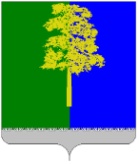 Муниципальное образование Кондинский районХанты-Мансийского автономного округа – ЮгрыГЛАВА КОНДИНСКОГО РАЙОНАПОСТАНОВЛЕНИЕВ соответствии со статьями 39, 40 Градостроительного кодекса Российской Федерации, решением Думы Кондинского района от 29 октября 2021 года № 843 «О принятии осуществления части полномочий по решению вопросов местного значения», решением Думы Кондинского района 
от 26 апреля 2022 года № 901 «Об утверждении порядка организации и проведения общественных обсуждений или публичных слушаний по вопросам градостроительной деятельности в Кондинском районе», на основании заключения о результатах общественных обсуждений Комиссии по подготовке Правил землепользования и застройки муниципальных образований городских и сельских поселений Кондинского района от 13 сентября 2023 года № 27, постановляю: 1. Предоставить разрешение на отклонение от предельных параметров разрешенного строительства, реконструкции объекта капитального строительства на земельном участке с кадастровым номером: 86:01:0401007:1542, расположенном по адресу: ул. Сибирская, № 146А/4, 
пгт. Междуреченский:в части уменьшения минимального отступа от объекта капитального строительства до границ земельного участка менее 3 м (с западной стороны установить отступ 0,4 м), при условии соблюдения расстояния от окон жилых помещений, расположенных на соседнем участке (не менее) - 6 м и выполнении мероприятий, исключающего возможность схода снега, попадания атмосферных осадков и талых вод с крыши жилого дома на смежный земельный участок.2. Обнародовать постановление в соответствии с решением Думы Кондинского района от 27 февраля 2017 года № 215 «Об утверждении Порядка опубликования (обнародования) муниципальных правовых актов и другой официальной информации органов местного самоуправления муниципального образования Кондинский район» и разместить на официальном сайте органов местного самоуправления Кондинского района Ханты-Мансийского автономного округа – Югры.3. Контроль за выполнением постановления возложить на заместителя главы района, курирующего вопросы архитектуры и градостроительства.са/Банк документов/Постановления 2023от 18 сентября 2023 года№ 69-п пгт. МеждуреченскийО предоставлении разрешения на отклонение от предельных параметров разрешенного строительства, реконструкции объекта капитального строительстваГлава районаА.А.Мухин